 जवाहरलाल नेहरू उन्नत वैज्ञानिक अनुसंधान केंद्र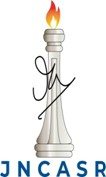 (विज्ञान एवं प्रौद्योगिकी विभाग, भारत सरकार के अधीन एक स्वायत्त संस्था तथा सम विश्वविद्यालय संस्था)Jawaharlal Nehru Centre for Advanced Scientific Research(An Autonomous Institute under Dept. of Science & Technology, Govt. of India – A Deemed University) Jakkur Post, Bengaluru - 560 064, INDIA_______	______________________________________________________________________Advt.No.ICMS/04/21-22                                                                                              June 23, 2021Applications are invited for post of Technical Assistant to operate Photoluminescence spectrometer Interested candidates are required to send scan copy of duly filled in Template/Application form (available on website) along with scan copies of original testimonials in support of educational qualification, age, experience, publication, etc with brief resume through email to icms@jncasr.ac.in latest by June 27, 2021.Date:                                                                                                          Signature of faculty memberInstructions to candidates:List of shortlisted candidates will be posted on the Website with interview date.Shortlisted candidates will be invited for online interview/technical discussion/personal interaction.Those in employment must submit ‘No Objection Certificate’ from the employer (applies to only outside candidates)Candidates will be selected based on his/her performance in a personal interview by a selection committee. Working days: Monday to Saturday.Sl. No           Position and EligibilityNo. of positions1.Technical Assistant (Instrument Manager/Operator)Technical Assistant (Instrument Manager/Operator)1.Essential Qualification:  M.Sc or equivalent degree in the area of Chemistry/Physics/BiologyDesirable Qualification:  Candidate should have basic knowledge and experience about  Photoluminescence spectrometer and expertise with time-resolved measurement, low-temperature cryo measurements and quantum yield measurements           ONE